В соответствии со статьей 16 Федерального закона от 06.10.2003      № 131-ФЗ «Об общих принципах организации местного самоуправления в Российской Федерации», Федеральным законом от 13.07.2015 № 220-ФЗ «Об организации регулярных перевозок пассажиров и багажа автомобильным транспортом и городским наземным электрическим транспортом в Российской Федерации и о внесении изменений в отдельные законодательные акты Российской Федерации», Законом Оренбургской области от 09.03.2016 № 3801/1039-V-ОЗ «Об организации регулярных перевозок пассажиров и багажа автомобильным транспортом в Оренбургской области», Постановлением администрации муниципального образования Соль-Илецкий городской округ от 16.01.2017 № 23-п «Об утверждении Устава муниципального казенного учреждения «Управление городского хозяйства Соль-Илецкого городского округа» постановляю:1. Внести в постановление администрации муниципального образования Соль-Илецкий городской округ от 15.05.2018 № 1074-п «Об утверждении порядка проведения открытых конкурсов на право получения свидетельства об осуществлении пассажирских перевозок по муниципальным маршрутам регулярных перевозок Соль-Илецкого городского округа по нерегулируемым тарифам и создании конкурсной комиссии по проведению открытого конкурса на право получения свидетельства об осуществлении перевозок по муниципальному маршруту регулярных перевозок пассажиров и багажа автомобильным транспортом на территории Соль-Илецкого городского округа» следующие изменения: 1.1. В приложение № 1 к порядку проведения открытых конкурсов на право получения свидетельства об осуществлении пассажирских перевозок по муниципальным маршрутам регулярных перевозок Соль-Илецкого городского округа по нерегулируемым тарифам слова  «В администрацию муниципального образования Соль-Илецкий городской округ Оренбургской области»,  заменить словами «В муниципальное казенное учреждение «Управление городского хозяйства Соль-Илецкого городского округа».2. Контроль за исполнением настоящего постановления оставляю за собой.3. Постановление вступает в силу после его официального опубликования.Первый заместитель главы администрации городского округа -  заместитель главы администрации городского округапо строительству, транспорту,благоустройству и ЖКХ                                                 В.Н. ПолосухинРазослано: организационный отдел, отдел по строительству, транспорту, ЖКХ, дорожному хозяйству, газификации и связи.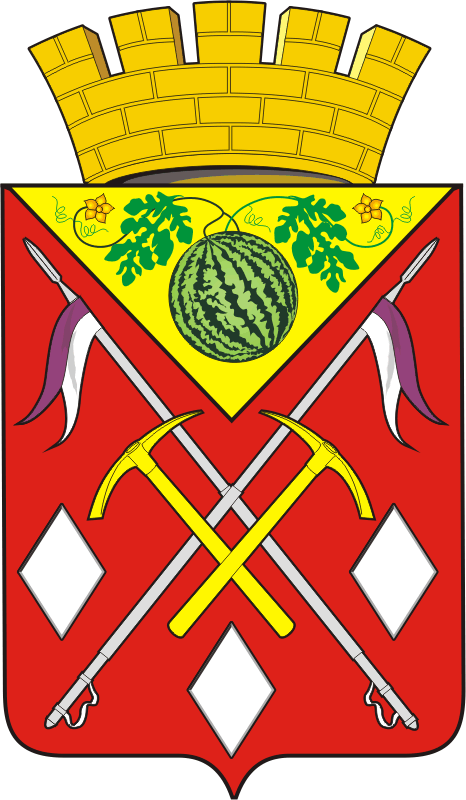 АДМИНИСТРАЦИЯМУНИЦИПАЛЬНОГООБРАЗОВАНИЯСОЛЬ-ИЛЕЦКИЙГОРОДСКОЙ ОКРУГОРЕНБУРГСКОЙ ОБЛАСТИПОСТАНОВЛЕНИЕ21.09.2023 № 2016-пО внесении изменений в постановление администрации муниципального образования Соль-Илецкий городской округ от 15.05.2018 № 1074-п «Об утверждении порядка проведения открытых конкурсов на право получения свидетельства об осуществлении пассажирских перевозок по муниципальным маршрутам регулярных перевозок Соль-Илецкого городского округа по нерегулируемым тарифам и создании конкурсной комиссии по проведению открытого конкурса на право получения свидетельства об осуществлении перевозок  по муниципальному маршруту регулярных перевозок пассажиров и багажа автомобильным транспортом на территории  Соль-Илецкого городского округа» 